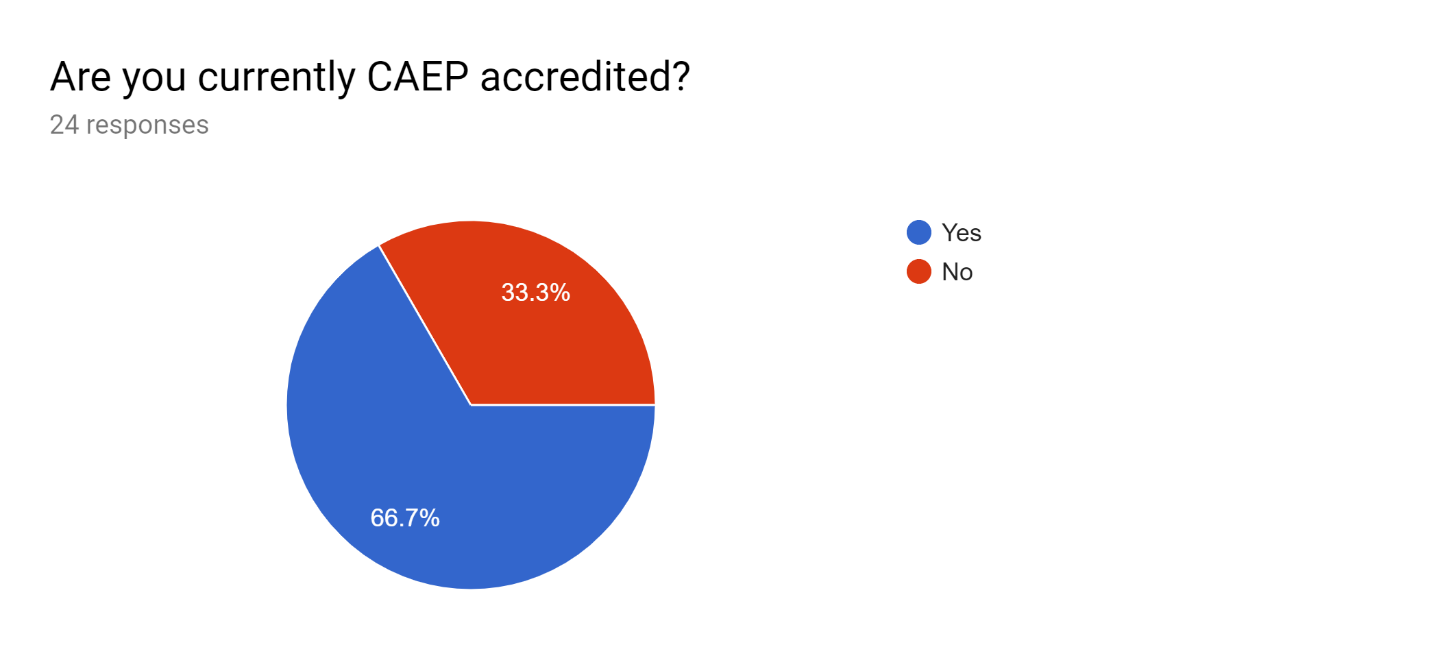 If no, please list your accreditation body:N/AAccreditation Council for Occupational Therapy Education (ACOTE)NCATE, but we considering changing to CAEPprogram approvals by te state of Illinois (ISBE)Georgia Professional Standards Commission; Commission on Colleges of the Southern Association of Colleges and SchoolsWASC, California Teacher CredentialingNCATE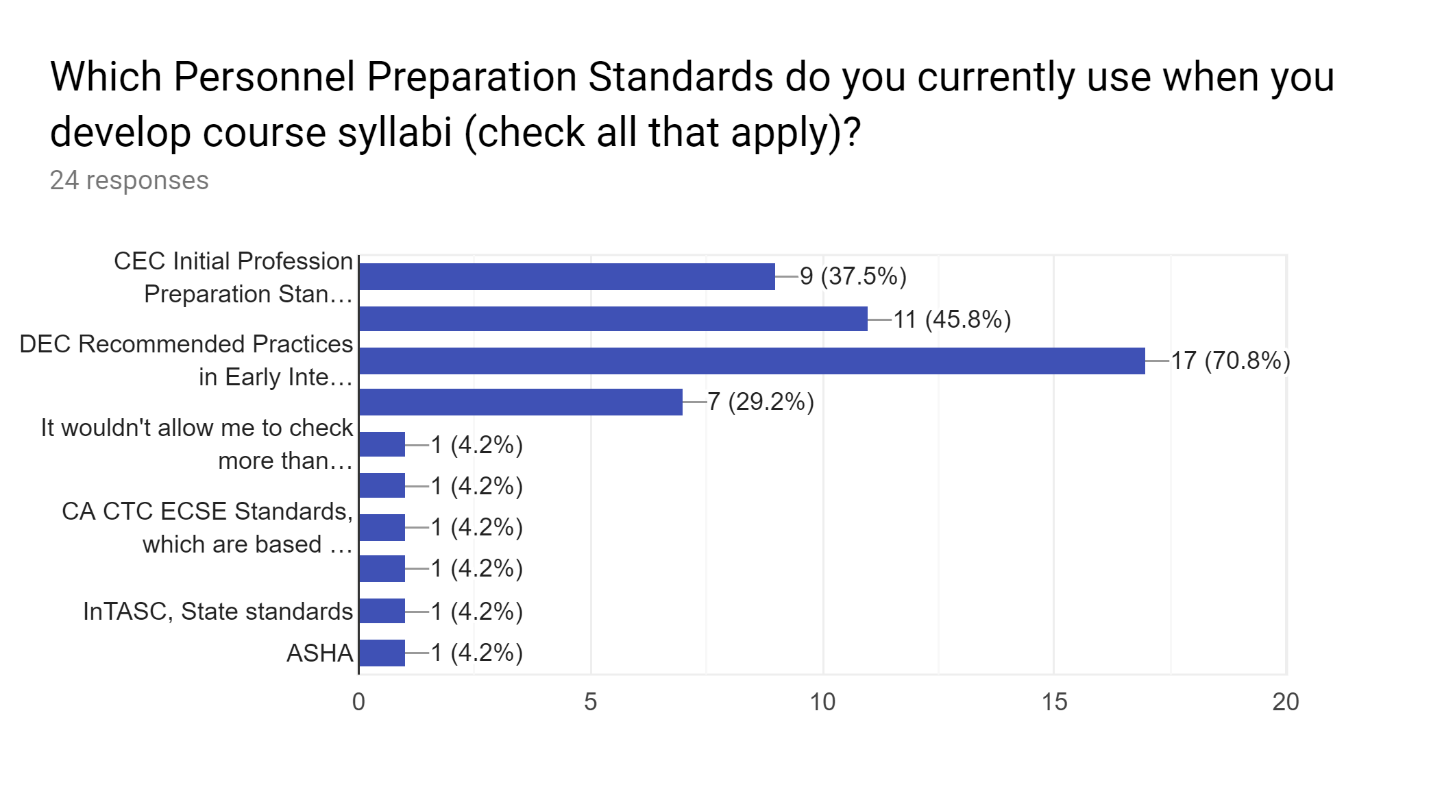 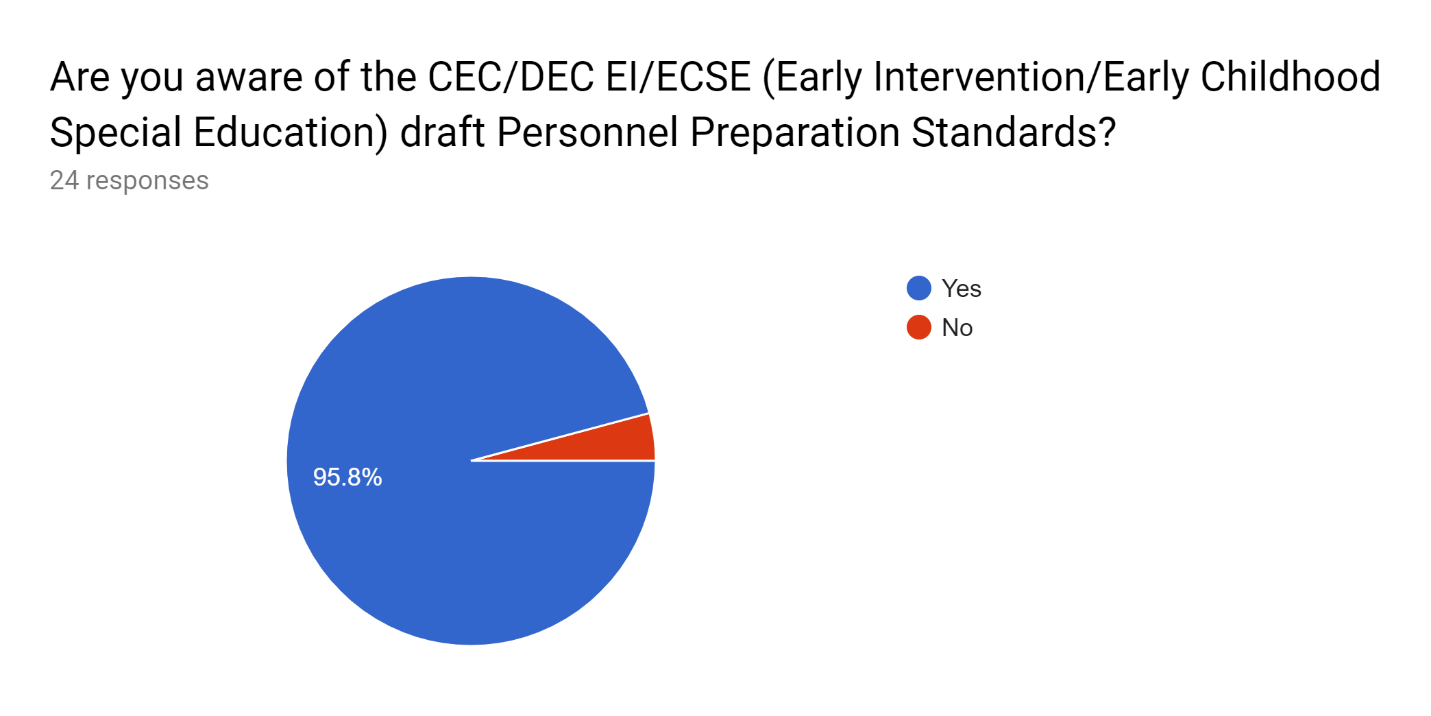 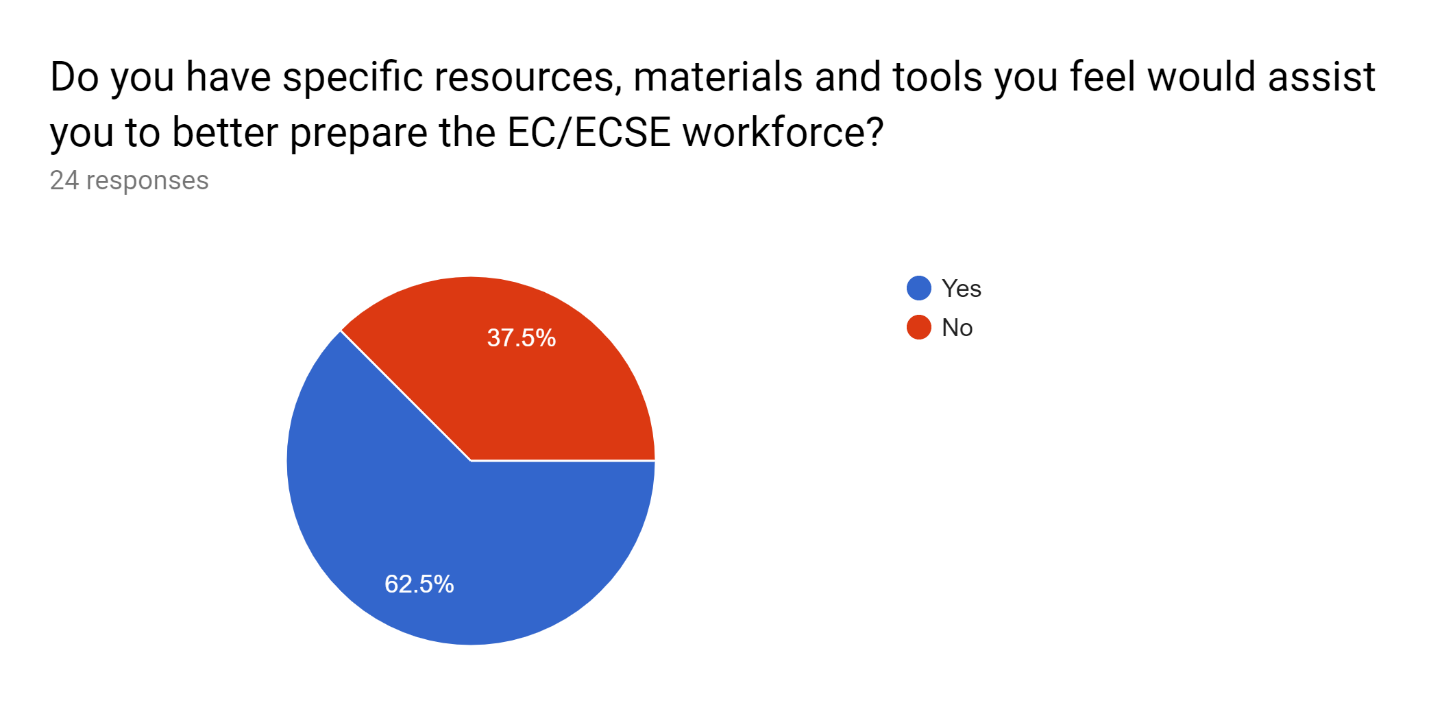 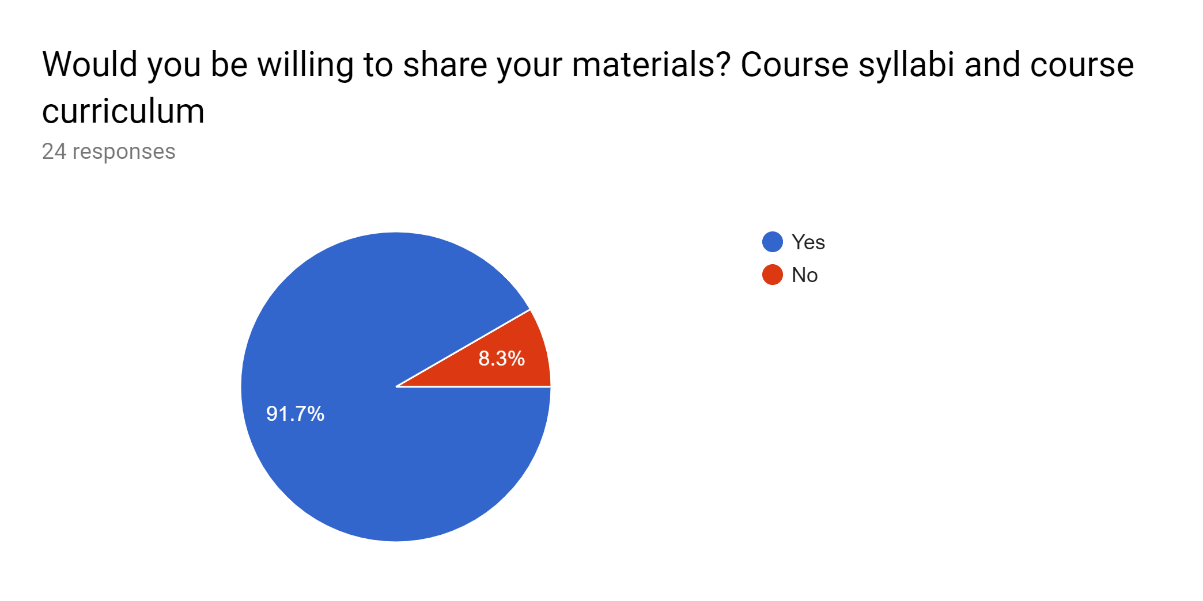 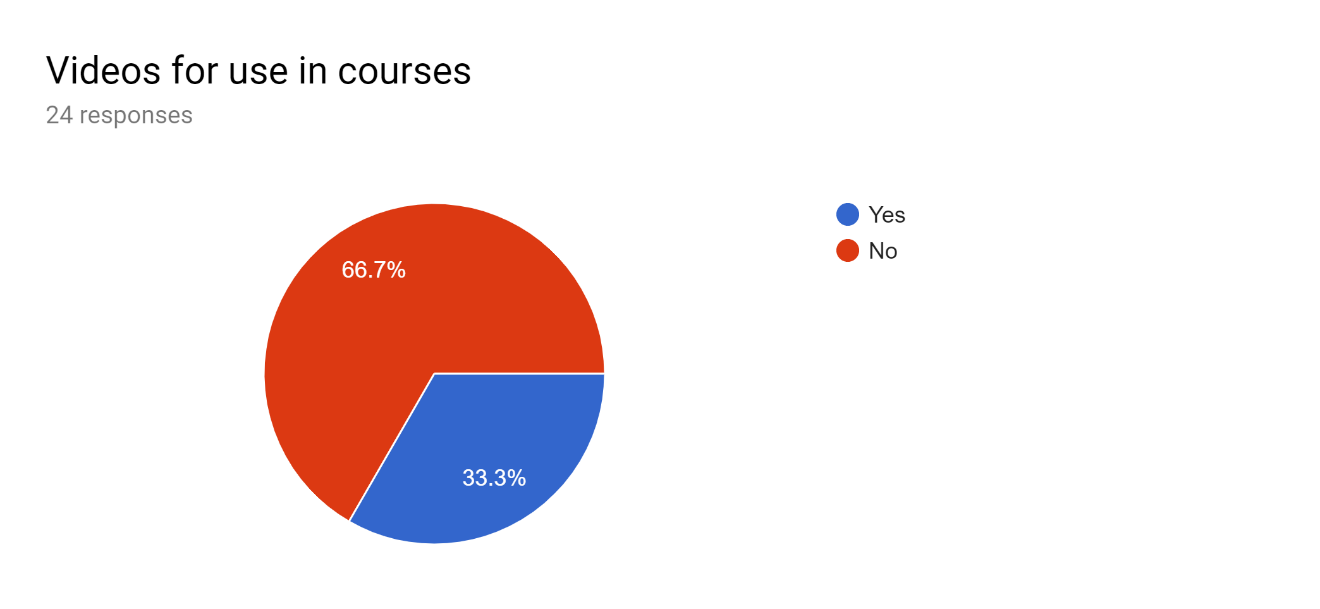 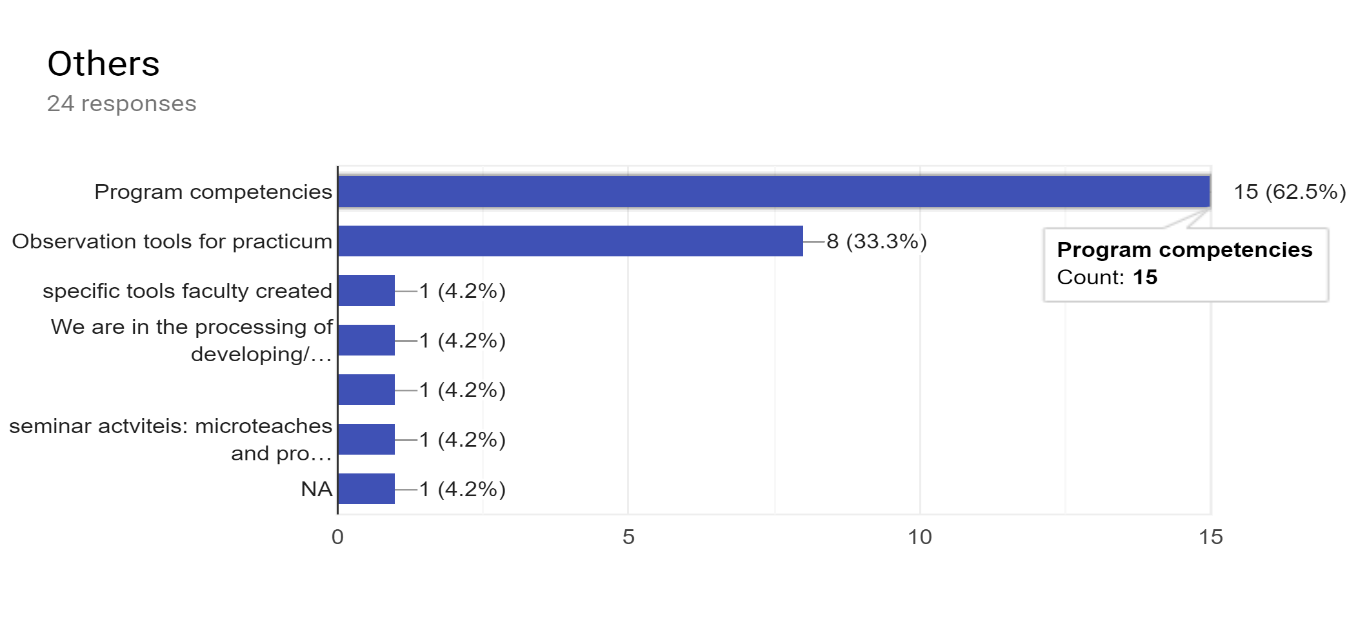 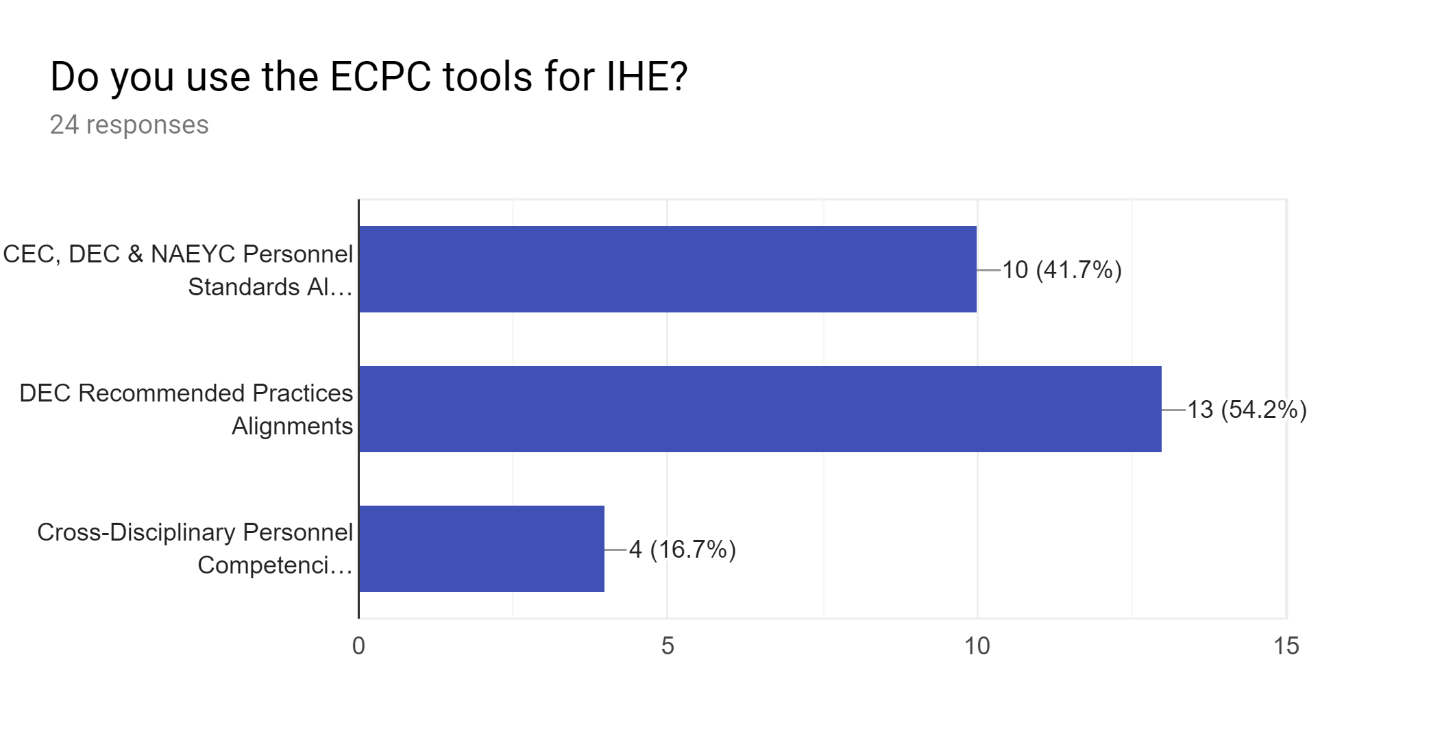 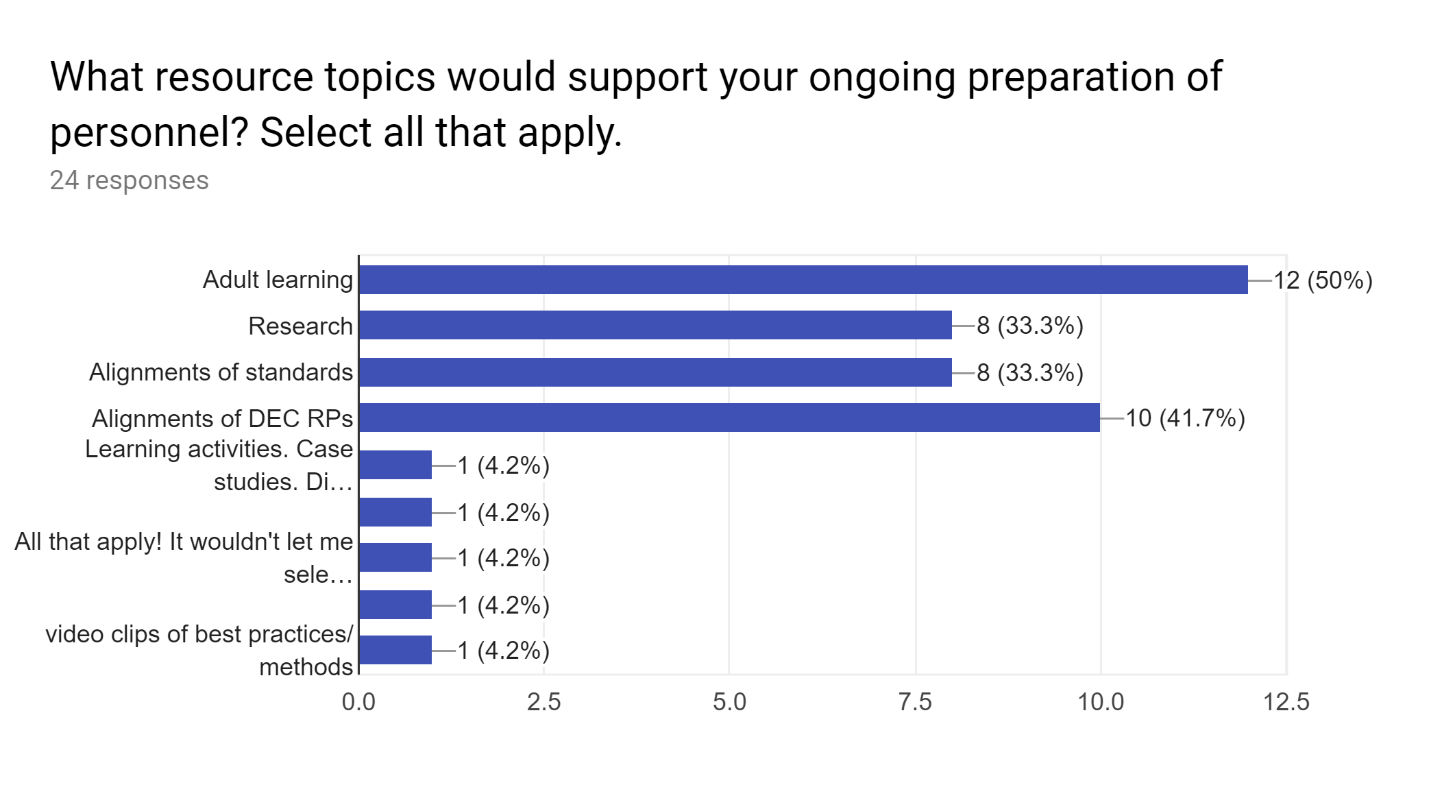 